Číslo šablony: III/2VY_32_INOVACE_P12_1.19Tematická oblast: Dějiny starověkuStěhování národů a barbarské říšeTyp: DUM – pracovní list	Předmět: Dějepis		Ročník:  2. r. (6leté), 1. r. (4leté)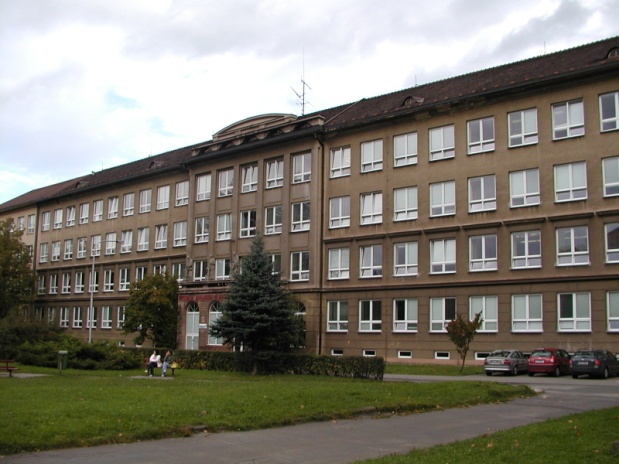 Zpracováno v rámci projektuEU peníze školámCZ.1.07/1.5.00/34.0296Zpracovatel:Mgr. Anna Jursová Gymnázium, Třinec, příspěvková organizaceDatum vytvoření: duben 2014Metodický listTento učební materiál je součástí tematické oblasti Dějiny starověku a je určen pro výuku dějepisu v prvním ročníku čtyřletého studia a druhém ročníku šestiletého studia. S pracovním listem je možno pracovat jak formou samostatné práce, tak formou skupinové práce. K práci je nutné používat mapu.Cílem je prohloubit a upevnit znalosti žáků.Inovace spočívá ve využití interaktivního prostředí.Řešení je uvedeno v závěru.                             Stěhování národů a barbarské říše  1. Uveďte příčiny stěhování národů.      ……………………………………………………………………………………………..      ……………………………………………………………………………………………...      ………………………………………………………………………………………………  2.  Charakterizujte jednotlivé etapy  stěhování  národů .                               Doba                                 Kmeny      1. etapa       ……………………………………………………………………………….      2. etapa       ………………………………………………………………………………..3.   Významný podíl na  stěhování  národů mají Hunové. Uveďte      základní informace o tomto kmeni.    ………………………………………………………………………………………………    ……………………………………………………………………………………………….    ……………………………………………………………………………………………….   4.  Nejznámější vůdce Hunů byl Atilla. Doplňte základní informace o jeho      životě.      ……………………………………………………………………………………….    ………………………………………………………………………………………..    ………………………………………………………………………………………..5. Vysvětlete původ slova barbar.    ………………………………………………………………………………………….    …………………………………………………………………………………………. 6.  Popište poslední dny římské říše.     …………………………………………………………………………………………..     …………………………………………………………………………………………..7.  Které události se vážou k těmto rokům?     Rok 476 n. l. ……………………………………………………………………………     Rok 529 n. l. ……………………………………………………………………………8.  Podle mapy vyjmenujte barbarské říše a stručně je charakterizujte.    ……………………………………………………………………………………..    ……………………………………………………………………………………..    ……………………………………………………………………………………...    ………………………………………………………………………………………    ………………………………………………………………………………………9. Vysvětlete tyto pojmy:    barbarizace  ………………………………………………………………………    romanizace  ………………………………………………………………………10. Co znázorňují tyto obrázky?                                                                              Obrázek č. 1  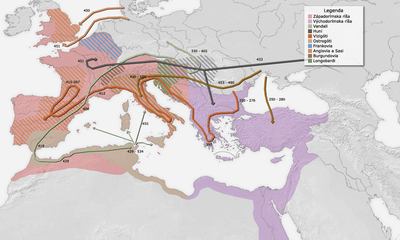 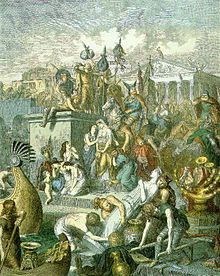 Obrázek č. 2Řešení 1. Změny klimatu, růst počtu obyvatelstva, touha po půdě, nedostatek ruční pracovní síly,     tlak jiných národů, prestiž a zvyšování vlivu vítězů 2. 1. etapa: 4. – 6. století – germánské kmeny    2. etapa:  6. – 7. století – slovanské kmeny 3. Kočovné kmeny z mongolských stepí, vynikající jezdci na koních, obratní bojovníci,     používali dvousečné meče, luky i během jízdy na koni, Číňané na obranu před nimi     postavili Velkou čínskou zeď. 4. Syn Číňanky a mongolského náčelníka, vychován na ravennském dvoře jako rukojmí,     uměl latinsky, řecky, využíval rádce z řad Římanů, měl přezdívku bič boží – flagellum dei,     zemřel na své vlastní svatbě.5. Slovo původně používali Řekové jako označení člověka, který nemluví řecky; pak ho    přejali  Římané jako označení cizince;  nyní nevzdělaný, hrubý, kulturně zaostalý člověk.6. Germánský náčelník Odoaker sesadil posledního římského krále Romula Augusta.7.  R. 395 - rozdělení římské říše na západní a východní část     R. 476 – zánik západořímské říše, počátek středověku     R. 529 – uzavření Platonovy Akademie, konec antiky jako kulturního období8. Ostrogótská, Langobardská, Vizigótská, Vandalská, Burgundská, Anglosaská, Francká    říše. 9. Přenášení nových zvyků na římské území.    Přejímání římského kulturního dědictví.10. Obrázek č. 1: mapa Evropy v době stěhování národů      Obrázek č. 2: Vandalové drancují r. 455 Řím, obraz od Heinricha LeutemannaPoužitá literaturaDějepis pro gymnázia a střední školy Pravěk a starověk. Praha: SPN, 2001.Obrázek č. 1 XY. wikipedie [online]. [cit. 27. 04. 2014]. Dostupný na: http://upload.wikimedia.org/wikipedia/commons/thumb/0/05/Mapa_stahovania_narodov.png/400px-Mapa_stahovania_narodov.png Obrázek č. 2XY. wikipedie [online]. [cit. 27. 04. 2014]. Dostupný na: http://upload.wikimedia.org/wikipedia/commons/thumb/9/9a/Heinrich_Leutemann%2C_Pl%C3%BCnderung_Roms_durch_die_Vandalen_%28c._1860%E2%80%931880%29.jpg/220px-Heinrich_Leutemann%2C_Pl%C3%BCnderung_Roms_durch_die_Vandalen_%28c._1860%E2%80%931880%29.jpg